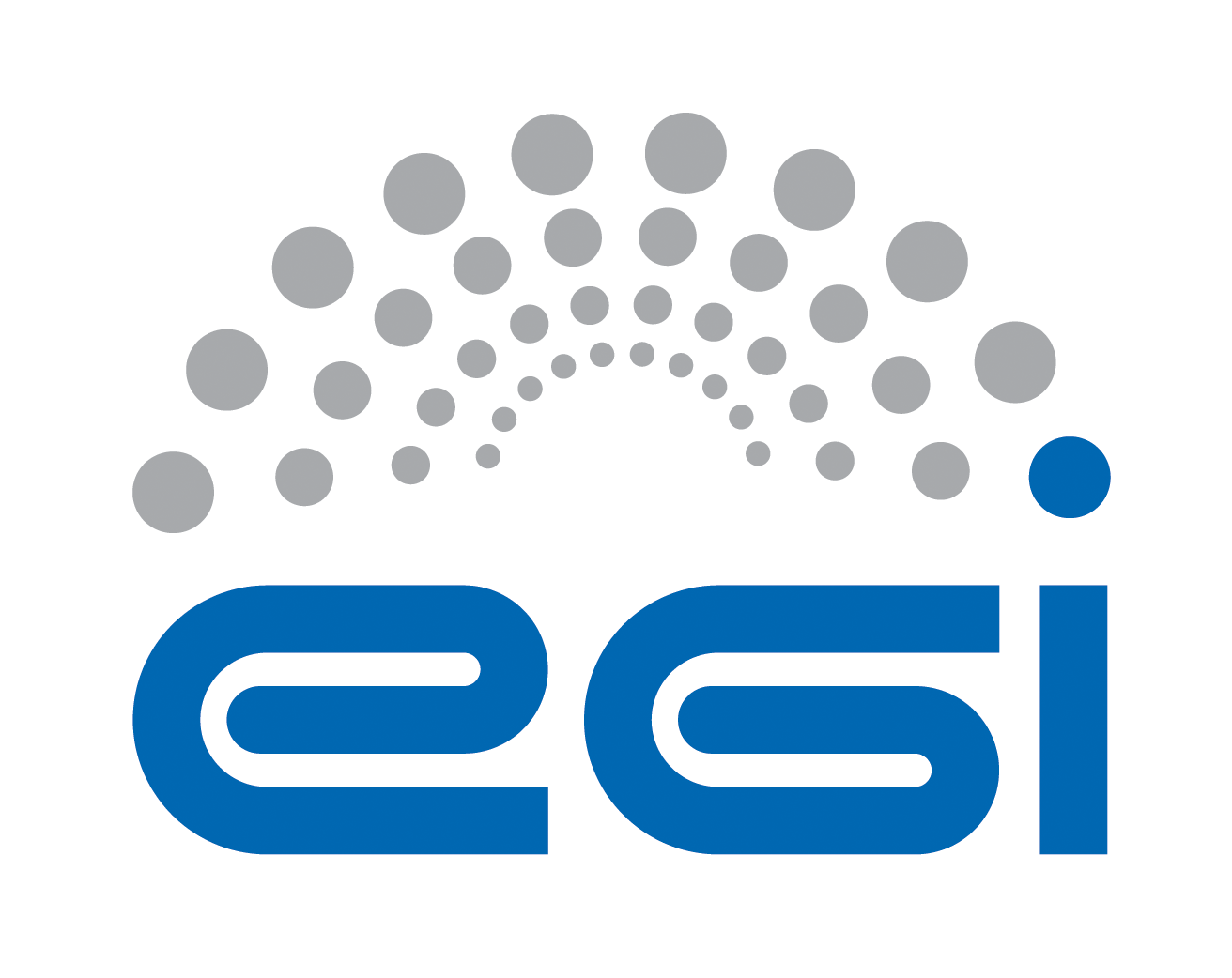 VO Portal PolicyTABLE OF CONTENTS1	VO Portal Policy	41.1	Preamble	41.2	Portal Classes	42	General Conditions	53	Specific Conditions	63.1	“Closed Self-Contained Simple One-Click” Portals	63.2	“Parameter” Portals	63.3	“Data Processing” Portals	73.4	“Job Management” Portals	74	References	8COPYRIGHT NOTICE 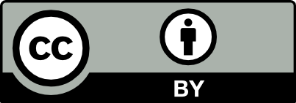 This work by EGI.eu is licensed under a Creative Commons Attribution 4.0 International License (http://creativecommons.org/licenses/by/4.0/). AUTHORS LIST DELIVERY SLIPDOCUMENT LOGTERMINOLOGYA complete project glossary is provided at the following page: https://wiki.egi.eu/wiki/Glossary_V3APPLICATION AREA This document is a formal EGI policy or procedure applicable to all participants and associate participants, beneficiaries and Joint Research Unit members, as well as its collaborating projects.POLICY/PROCEDURE AMENDMENT PROCEDUREReviews and amendments should be done in accordance with the EGI “Policy Development Process” (https://documents.egi.eu/document/169).VO Portal PolicyPreambleThis policy is effective from 14/11/2016 and replaces an earlier version of this document [R1]. This policy is one of a set of documents that together define the Security Policy [R2]. This individual document must be considered in conjunction with all the policy documents in the set.Addition SPG terms are defined in the Glossary [R3].This Policy applies to all Portals operated by Virtual Organisations that participate in the e-Infrastructure. Portal ClassesThis Policy applies to Portals that belong exclusively to one of the following classifications: Simple one-click portalsThe Web User invokes functionality on the Portal where jobs submitted to the e-Infrastructure use executable code that is provided by the Portal to the e-Infrastructure as part of the job submission process. All parameters and input data are defined exclusively by the Portal and cannot be influenced by the user. Parameter portals The Web User invokes functionality on the Portal where jobs submitted to the e-Infrastructure use executable code that is provided by the Portal to the e-Infrastructure as part of the job submission process. The Web User may only provide run-time parameter settings from an enumerable and limitative set, and may select data files from an enumerable repository of data files that are pre-vetted for use by the Portal. Data processing portals The Web User invokes functionality on the Portal where jobs submitted to the e-Infrastructure use executable code that is provided by the Portal to the e-Infrastructure as part of the job submission process. The Web User may provide run-time parameter settings from an enumerable and limitative set, and may provide non-validated input data to the executable code, but where the user cannot influence the instructions executed. Job Management portals The Web User invokes functionality on the Portal where jobs submitted to the e-Infrastructure use executable code that is provided by the Web User. Whether this code is passed through unmodified by the Portal and is submitted to the e-Infrastructure as-is, or whether this code is inspected and analysed on the Portal does not change the classification of this Portal. Frameworks that submit jobs to the e-Infrastructure for multiple users based on a late-binding mechanism are subject to the ‘security policy for operation of multi-user pilot jobs’ and are not covered in this Policy. Portals that cannot be classified within the framework laid down by this policy should be reviewed independently, in accordance with the spirit and intention of this Policy, after such an evaluation this policy should be amended with this portal class, or they should be classified as a Job Management portal. Portals whose functionality fits multiple classes must ensure they comply with the conditions that are applicable to the currently selected functionality.General ConditionsAll Portals, operated by or on behalf of a Virtual Organisation, must comply with the Virtual Organisation Operations Policy [R5].In addition to all other Policies, the following conditions apply to all Portals: The Portal, the VO to which the Portal is associated, the Portal manager are all individually and collectively responsible and accountable for all interactions with the e-Infrastructure, unless a credential of a Strongly Identified Web User is used to interact with the e-Infrastructure. The Portal must be capable of limiting the job submission rate. The Portal must keep audit logs for all interactions with the e-Infrastructure as defined in the Traceability and Logging Policy [R5].The Portal manager and operators must assist in security incident investigations by the e-Infrastructure and by any Resource Provider who can justifiably claim to provide or to have provided resources to the Portal. Where relevant, private keys associated with (proxy) certificates must not be transferred across a network, not even in encrypted form. Other re-useable password or private key data should not be transferred across a network, but if transferred must be encrypted when sent across a network. The Portal must not persistently store passwords or private keys for its end-users that can be used to authenticate to the e-Infrastructure past 1 million seconds. This is aligned with the definition of "short-lived" authentication credentials used on the e-Infrastructure. When a Portal Credential is used to store data on the e-Infrastructure as a result of an action by a User, it may only be stored in locations that have been specifically agreed between the Portal and designated Resource Providers and only for as long as the User is associated with the portal. Transient data may be stored in designated scratch areas on the computational resources provided to the running jobs. When an e-Infrastructure User Credential is used, data may be stored in all the e-Infrastructure locations where the e-Infrastructure User has permission to store such data. Specific ConditionsDepending on the Portal class, the following conditions will specifically apply. “Closed Self-Contained Simple One-Click” PortalsBy registering a Closed self-contained simple one-click Portal in a Virtual Organisation, you agree to the conditions laid down in this section and documents references therein. The Portal may offer services to all Web Users. The Portal must use a Robot Certificate to interact with the e-Infrastructure. Maximum submission rate must be specifically agreed between Portal and e-Infrastructure The Portal must keep enough information to associate any interactions with the e-Infrastructure with a particular Internet address and (tcp) port used by the requester. “Parameter” PortalsBy registering a Parameter Portal in a Virtual Organisation, you agree to the conditions laid down in this section and documents references therein. The Portal may offer services to Pseudonymous, Identified or Strongly Identified Web Users. The Portal may either use a Robot Certificate, or use the e-Infrastructure credential for Strongly Identified Web Users. The job submission rate may be limited differently for Pseudonymous, Identified and Strongly Identified Web Users, and the maximum submission rate by the Portal induced by Pseudonymous and Identified Web Users must be specifically agreed between you and the e-Infrastructure. The Portal must keep enough information to associate any interactions with the e-Infrastructure with a particular user. If the user was Identified or Strongly Identified, relevant authentication information must be recorded and archived. “Data Processing” PortalsBy registering a Data Processing Portal in a Virtual Organisation, or by connecting a Data Processing Portal to the e-Infrastructure, you agree to the conditions laid down in this section and documents references therein. The Portal may offer services to Identified or Strongly Identified Web Users. The Portal may use a Robot Certificate, or use the e-Infrastructure credential for Strongly Identified Web Users. The Portal must keep enough information to associate any interactions with the e-Infrastructure with a particular Web User. Relevant authentication information must be recorded and archived. The system used to authenticate Identified Users must be adequately secured. In particular additional requirements apply: Web Users must be notified of all registrations, modifications and of removal of their data in the authentication database. The authentication database must contain enough information to contact the Web User for as long as the user is registered. Entering authenticating information in the database, including resets of such information, must be appropriately authenticated. “Job Management” PortalsBy connecting a Job Management Portal to the e-Infrastructure, you agree to the conditions laid down in this section and documents references therein. The Portal may offer services only to Strongly Identified Web Users. The Portal must use e-Infrastructure User credentials specific to the Web User and use these for all interactions with the e-Infrastructure. The Portal operations must comply with the Service Operations Security Policy [R6]. ReferencesDocument identifierEGI-SPG-VOPortal-V2Document Linkhttps://documents.egi.eu/document/2932Last Modified11/10/2016Version2Policy Group AcronymSPGPolicy Group NameSecurity Policy GroupContact PersonDavid Kelsey/STFCDocument TypeSecurity PolicyDocument StatusApprovedApproved byEGI Foundation Executive BoardApproved Date16/11/2016NamePartner/Activity/Organisation/FunctionDateFromDavid Kelsey on behalf of EGI SPGSTFC/SPG Chair14/11/2016BodyDateReviewed by:EGI Foundation Executive Board14/11/2016Approved by:EGI Foundation Executive Board16/11/2016IssueDateCommentAuthor/PartnerV111/10/2016Full draftAlessandro Paolini / EGI Foundation;  David Kelsey / STFCV214/11/2016Version for EGI Foundation Executive Board approvalPortal Classes Portal Classes Portal Classes Portal Classes Portal Class Executable Parameters Input Simple one-click provided by portal provided by portal provided by portal Parameter provided by portal chosen from enumerable and limited set chosen from repository vetted by the portal Data processing provided by portal chosen from enumerable and limited set provided by user Job management provided by user provided by user provided by user R 1(Old version) VO Portal Policy. https://documents.egi.eu/document/80R 2Approved EGI Security Policies. https://wiki.egi.eu/wiki/SPG:Documents R 3SPG Security Policy Glossary of Terms. https://documents.egi.eu/document/71R 4VO Operations Policy. https://documents.egi.eu/document/77R 5Traceability and Logging Policy.  https://documents.egi.eu/document/81R 6Service Operations Security Policy. https://documents.egi.eu/document/1475